                                              Д.ЮЩУК 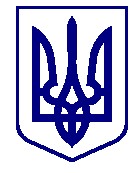 ВАРАСЬКА МІСЬКА РАДА ____ сесія  VIII скликання П Р О Є К Т      Р І Ш Е Н Н Я 21.12.2023                      	м.Вараш 	№ 2754-ПРР-VIII-4320Про визнання такими, що втратили чинність рішення міської ради  З метою підвищення ефективності орендних відносин, забезпечення дотримання норм Закону України «Про оренду державного та комунального майна», на виконання вимог Закону України «Про засади державної регуляторної політики у сфері господарської діяльності», враховуючи звіт про періодичне відстеження результативності регуляторного акта від 01 серпня 2023 року, керуючись статтею 59 Закону України «Про місцеве самоврядування в Україні», за погодженням з постійною депутатською комісією з питань бюджету, фінансів, економічного розвитку та інвестиційної політики, Вараська міська рада ВИРІШИЛА: Визнати такими, що втратили чинність, рішення міської ради:  від 20 листопада 2014 року №1739  «Про затвердження Порядку надання орендарю згоди на здійснення поліпшень орендованого комунального майна, яке неможливо відокремити від відповідного об’єкта без завдання йому шкоди, за час його оренди»;  від 15 червня 2016 року №269 «Про внесення змін до рішення Кузнецовської міської ради від 20.11.2014 №1739  «Про затвердження Порядку надання орендарю згоди на здійснення поліпшень орендованого комунального майна, яке неможливо відокремити від відповідного об’єкта без завдання йому шкоди, за час його оренди». Контроль за виконанням цього рішення покласти на постійну комісію з питань бюджету, фінансів, економічного розвитку та інвестиційної політики міської ради. Міський  голова                                                                  Олександр МЕНЗУЛ 